Title of the abstractFirst Author1*, Second Author2, Third Author 31Affiliation, Country; 2Affiliation, Country; 3Affiliation, Country * email of corresponding authorTopic: Laboratory Testing / Field Investigations / Constitutive Modeling / Modeling and Simulation / Micromechanics / Geology of Salt Formations / Waste Disposal (nuclear or toxic wastes) / Geological and Geotechnical Barriers / Salt Caverns / MiningAbsract text (1-2 pages including figures and references)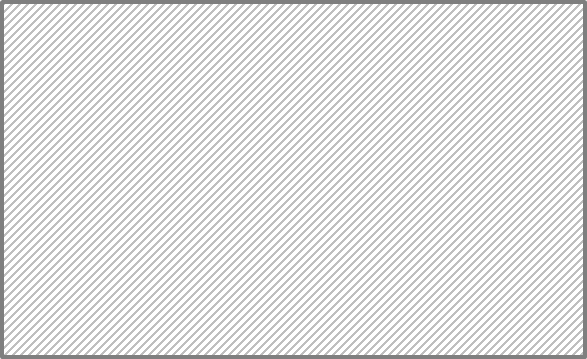 Figure 1: caption of figure 1.